111年度全民學區數位學習-永康國小場次報名表※課程名稱：影片編輯我也行-威力導演入門及手機影片編輯APP介紹※課程內容：威力導演主要功能實作(編輯、加音樂、上字幕、line傳送等)及手機類似APP介紹※上課時間：111年5/14、5/21、5/28，每星期六上午8:00-12:00，計3次，共12小時。※招收人數：16人以上開班，不超過20人，額滿為止※費用：免費，但請假次數不得多於一次(4小時)，且需填寫
意見回饋調查表。※報名方式(擇一即可)：
1.填寫下表，繳交至本校守衛室
2.以Email(nicewu@tn.edu.tw)方式報名，標題請  
  註明(111年度全民學區數位學習報名表)
3.或是電話報名06-2324462-872 (資訊組)※報名後，是否成功錄取，請於開班前三日查詢本校網站公告或電洽資訊組確認==============下表請繳回=========================※為符合市府防疫需求，參加學員需依規定，接受入校量測體溫，配戴口罩及固定分隔座位等防疫需求，報名時即代表同意配合，如不同意，請勿報名 附註.珍惜社教資源，請謹慎報名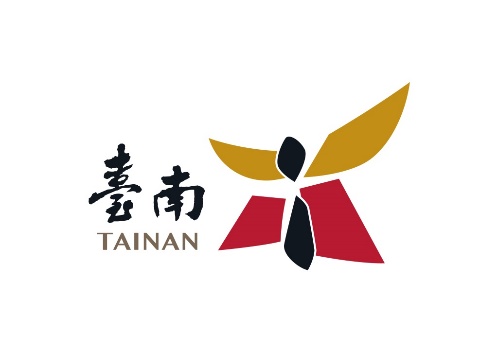 姓名手機(家裡)電話身分別身分別□本國籍□新住民